[EDITOR MAY INSERT A TOC HYPERLINKED TO CONTENT.][Article Title][AUTHOR: INSERT CONTENT HERE. REFER TO ARTICLE SUBMISSION GUIDELINES ON THE PRIMER UPDATE WEB PAGE. WE ENCOURAGE INCLUDING PHOTOS, DRAWINGS, AND OTHER GRAPHICS IF HELPFUL TO EXPLAIN, PROVIDE EXAMPLES, OR ENHANCE UNDERSTANDING OF THE SUBJECT MATTER. IMAGES SHOULD BE JPG FILES IF POSSIBLE.][BELOW IS A SUGGESTED FORMAT IF THE ARTICLE HAS SUBSECTIONS OR CHAPTERS.][Section 1 or Chapter 1 Title, as appropriate][INSERT CONTENT][Section 2 or Chapter 2 Title, as appropriate][INSERT CONTENT][Add other sections or chapters, as needed][INSERT CONTENT]Conclusion[INSERT CONTENT]See also[ADD HYPERLINKS TO RELATED TOPICS OR ARTICLES WITHIN THE PRIMER.]References[ADD ANY REFERENCES CITED, QUOTED, OR USED TO DEVELOP THE CONTENT.]External links[ADD HYPERLINKS TO RELEVANT RESOURCES EXTERNAL TO THE PRIMER. TRY TO SELECT ONLY RELATIVELY STABLE, LONG-LASTING RESOURCES.]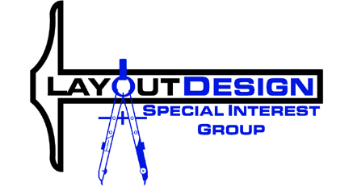 Layout Design Primer[Article Title]Author(s): [Names]Revised: [Month, Year]Previous Author(s): [Names]First Issued: [Month, Year]Article TitleSection 1 or Chapter 1Section 2 or Chapter 2[Add more as needed]Conclusion